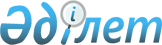 О бюджете города Шемонаиха Шемонаихинского района на 2021-2023 годы
					
			С истёкшим сроком
			
			
		
					Решение Шемонаихинского районного маслихата Восточно-Казахстанской области от 12 января 2021 года № 61/2-VI. Зарегистрировано Департаментом юстиции Восточно-Казахстанской области 18 января 2021 года № 8349. Прекращено действие в связи с истечением срока
      Примечание ИЗПИ.
      В тексте документа сохранена пунктуация и орфография оригинала.
      В соответствии с пунктом 2 статьи 9-1, пунктом 2 статьи 75 Бюджетного кодекса Республики Казахстан от 4 декабря 2008 года, подпунктом 1) пункта 1 статьи 6 Закона Республики Казахстан от 23 января 2001 года "О местном государственном управлении и самоуправлении в Республике Казахстан", решением Шемонаихинского районного маслихата от 29 декабря 2020 года № 60/2-VI "О бюджете Шемонаихинского района на 2021-2023 годы" (зарегистрировано в реестре государственной регистрации нормативных правовых актов за № 8324) Шемонаихинский районный маслихат РЕШИЛ:
      1. Утвердить бюджет города Шемонаиха Шемонаихинского района на 2021-2023 годы согласно приложениям 1, 2 и 3 соответственно, в том числе на 2021 год в следующих объемах:
      1) доходы – 340 451,1 тысяч тенге, в том числе:
      налоговые поступления – 86 446,1 тысяч тенге;
      неналоговые поступления – 0,0 тенге;
      поступления от продажи основного капитала – 0,0 тенге;
      поступления трансфертов – 254 005,0 тысяч тенге;
      2) затраты – 341 473,7 тысяч тенге;
      3) чистое бюджетное кредитование – 0,0 тенге, в том числе:
      бюджетные кредиты – 0,0 тенге;
      погашение бюджетных кредитов – 0,0 тенге;
      4) сальдо по операциям с финансовыми активами – 0,0 тенге, в том числе:
      приобретение финансовых активов – 0,0 тенге;
      поступления от продажи финансовых активов государства – 0,0 тенге;
      5) дефицит (профицит) бюджета – - 1022,6 тысячи тенге;
      6) финансирование дефицита (использование профицита) бюджета – 1022,6 тысячи тенге, в том числе:
      поступление займов – 0,0 тенге;
      погашение займов – 0,0 тенге;
      используемые остатки бюджетных средств – 1022,6 тысячи тенге.
      Сноска. Пункт 1 в редакции решения Шемонаихинского районного маслихата Восточно-Казахстанской области от 23.12.2021 № 13/2-VII (вводится в действие с 01.01.2021).


      2. Учесть в бюджете города Шемонаиха объем бюджетных субвенций передаваемых из районного бюджета в бюджет города на 2021 год в сумме 43 030 тысяч тенге.
      3. Предусмотреть в бюджете города Шемонаиха на 2021 год целевые текущие трансферты из районного бюджета в сумме 111 837 тысяч тенге.
      4. Признать утратившими силу некоторые решения Шемонаихинского районного маслихата, согласно приложению 4.
      5. Настоящее решение вводится в действие с 1 января 2021 года. Бюджет города Шемонаиха Шемонаихинского района на 2021 год
      Сноска. Приложение 1 в редакции решения Шемонаихинского районного маслихата Восточно-Казахстанской области от 23.12.2021 № 13/2-VII (вводится в действие с 01.01.2021). Бюджет города Шемонаиха Шемонаихинского района на 2022 год Бюджет города Шемонаиха Шемонаихинского района на 2023 год Перечень утративших силу некоторых решений Шемонаихинского районного маслихата
      1. Решение Шемонаихинского районного маслихата от 13 января 2020 года № 49/2-VI "О бюджетах города, поселков и сельских округов Шемонаихинского района на 2020-2022 годы" (зарегистрировано в Реестре государственной регистрации нормативных правовых актов за № 6700, опубликовано в эталонном контрольном банке нормативных правовых актов Республики Казахстан от 31 января 2020 года).
      2. Решение Шемонаихинского районного маслихата от 17 апреля 2020 года № 51/2-VI "О внесении изменений в решение Шемонаихинского районного маслихата от 13 января 2020 года № 49/2- VI "О бюджетах города, поселков и сельских округов Шемонаихинского района на 2020-2022 годы" (зарегистрировано в Реестре государственной регистрации нормативных правовых актов за № 6999, опубликовано в эталонном контрольном банке нормативных правовых актов Республики Казахстан от 7 мая 2020 года).
      3. Решение Шемонаихинского районного маслихата от 18 мая 2020 года № 52/2-VI "О внесении изменений в решение Шемонаихинского районного маслихата от 13 января 2020 года № 49/2- VI "О бюджетах города, поселков и сельских округов Шемонаихинского района на 2020-2022 годы" (зарегистрировано в Реестре государственной регистрации нормативных правовых актов за № 7124, опубликовано в эталонном контрольном банке нормативных правовых актов Республики Казахстан от 2 июня 2020 года).
      4. Решение Шемонаихинского районного маслихата от 2 июля 2020 года № 54/2-VI "О внесении изменений в решение Шемонаихинского районного маслихата от 13 января 2020 года № 49/2- VI "О бюджетах города, поселков и сельских округов Шемонаихинского района на 2020-2022 годы" (зарегистрировано в Реестре государственной регистрации нормативных правовых актов за № 7360, опубликовано в эталонном контрольном банке нормативных правовых актов Республики Казахстан от 18 июля 2020 года).
      5. Решение Шемонаихинского районного маслихата от 26 августа 2020 года № 56/2-VI "О внесении изменений в решение Шемонаихинского районного маслихата от 13 января 2020 года № 49/2-VI "О бюджетах города, поселков и сельских округов Шемонаихинского района на 2020-2022 годы" (зарегистрировано в Реестре государственной регистрации нормативных правовых актов за № 7510, опубликовано в эталонном контрольном банке нормативных правовых актов Республики Казахстан от 11 сентября 2020 года).
      6. Решение Шемонаихинского районного маслихата от 13 ноября 2020 года № 58/2-VI "О внесении изменений в решение Шемонаихинского районного маслихата от 13 января 2020 года № 49/2-VI "О бюджетах города, поселков и сельских округов Шемонаихинского района на 2020-2022 годы" (зарегистрировано в Реестре государственной регистрации нормативных правовых актов за № 7845, опубликовано в эталонном контрольном банке нормативных правовых актов Республики Казахстан от 23 ноября 2020 года).
					© 2012. РГП на ПХВ «Институт законодательства и правовой информации Республики Казахстан» Министерства юстиции Республики Казахстан
				
      Председатель сессии 

Ж. Бектурсунов

      Секретарь Шемонаихинского  районного маслихата 

А. Боровикова
Приложение 1 к решению 
Шемонаихинского 
районного маслихата 
от 12 января 2021 года 
№ 61/2-VI
Категория
Категория
Категория
Категория
Сумма (тысяч тенге)
Класс
Класс
Класс
Сумма (тысяч тенге)
Подкласс
Подкласс
Сумма (тысяч тенге)
Наименование доходов
Сумма (тысяч тенге)
1.ДОХОДЫ
340 451,1
1
Налоговые поступления
86 446,1
01
Подоходный налог 
13 962,0
2
Индивидуальный подоходный налог
13 962,0
04
Налоги на собственность 
71 888,1
1
Налоги на имущество
4 377,0
3
Земельный налог
12 700,0
4
Налог на транспортные средства
54 811,1
5
Внутренние налоги на товары , работы и услуги
596,0
4
Сборы за ведение предпринимательской и профессиональной деятельности
596,0
 4
Поступления трансфертов
254 005,0
02
Трансферты из вышестоящих органов государственного управления
254 005,0
3
Трансферты из районного (города областного значения) бюджета
254 005,0
Функциональная группа
Функциональная группа
Функциональная группа
Функциональная группа
Функциональная группа
Сумма (тысяч тенге)
Функциональная подгруппа
Функциональная подгруппа
Функциональная подгруппа
Функциональная подгруппа
Сумма (тысяч тенге)
Администратор бюджетных программ
Администратор бюджетных программ
Администратор бюджетных программ
Сумма (тысяч тенге)
Программа
Программа
Сумма (тысяч тенге)
Наименование
Сумма (тысяч тенге)
II. ЗАТРАТЫ
341 473,7
01
Государственные услуги общего характера
59 091,5
1
Представительные, исполнительные и другие органы, выполняющие общие функции государственного управления
59 091,5
124
Аппарат акима города районного значения, села, поселка, сельского округа
59 091,5
001
Услуги по обеспечению деятельности акима города районного значения, села, поселка, сельского округа
57 221,5
022
Капитальные расходы государственного органа
1 870,0
 07
Жилищно-коммунальное хозяйство
125 081,0
3
Благоустройство населенных пунктов
125 081,0
124
Аппарат акима города районного значения, села, поселка, сельского округа
125 081,0
008
Освещение улиц в населенных пунктах
31 373,0
009
Обеспечение санитарии населенных пунктов
12 545,0
010
Содержание мест захоронений и погребение безродных
540,0
011
Благоустройство и озеленение населенных пунктов
80 623,0
08
Культура, спорт, туризм и информационное пространство
287,0
2
Спорт
287,0
124
Аппарат акима города районного значения, села, поселка, сельского округа
287,0
028
Проведение физкультурно-оздоровительных и спортивных мероприятий на местном уровне
287,0
12
Транспорт и коммуникации
157 014,1
1
Автомобильный транспорт
157 014,1
124
Аппарат акима города районного значения, села, поселка, сельского округа
157 014,1
013
Обеспечение функционирования автомобильных дорог в городах районного значения, селах, поселках, сельских округах
52 790,0
045
Капитальный и средний ремонт автомобильных дорог в городах районного значения, селах, поселках, сельских округах
104 224,1
15
Трансферты
0,1
1
Трансферты
0,1
124
Аппарат акима города районного значения, села, поселка, сельского округа
0,1
048
Возврат неиспользованных (недоиспользованных) целевых трансфертов
0,1
III.Чистое бюджетное кредитование
0,0
Бюджетные кредиты
0,0
Погашение бюджетных кредитов
0,0
IV.Сальдо по операциям с финансовыми активами
0,0
Приобретение финансовых активов
0,0
Поступления от продажи финансовых активов государства
0,0
V. Дефицит (профицит) бюджета
-1 022,6
VI. Финансирование дефицита (использование профицита) бюджета
1 022,6
7
Поступление займов
0,0
01
Внутренние государственные займы
0,0
2
Договоры займов
0,0
16
Погашение займов
0,0
8
Используемые остатки бюджетных средств
1 022,6
01
Остатки бюджетных средств
1 022,6
1
Свободные остатки бюджетных средств
1 022,6Приложение 2 к решению 
Шемонаихинского 
районного маслихата 
от 12 января 2021 года 
№ 61/2-VI
Категория
Категория
Категория
Категория
Сумма (тысяч тенге)
Класс
Класс
Класс
Сумма (тысяч тенге)
Подкласс
Подкласс
Сумма (тысяч тенге)
Наименование доходов
Сумма (тысяч тенге)
1.ДОХОДЫ
371401
1
Налоговые поступления
119331
01
Подоходный налог 
41514
2
Индивидуальный подоходный налог
41514
04
Налоги на собственность 
77001
1
Налоги на имущество
2221
3
Земельный налог
14484
4
Налог на транспортные средства
60296
5
Внутренние налоги на товары , работы и услуги
816
4
Сборы за ведение предпринимательской и профессиональной деятельности
816
 4
Поступления трансфертов
252070
02
Трансферты из вышестоящих органов государственного управления
252070
3
Трансферты из районного (города областного значения) бюджета
252070
Функциональная группа
Функциональная группа
Функциональная группа
Функциональная группа
Функциональная группа
Сумма (тысяч тенге)
Функциональная подгруппа
Функциональная подгруппа
Функциональная подгруппа
Функциональная подгруппа
Сумма (тысяч тенге)
Администратор бюджетных программ
Администратор бюджетных программ
Администратор бюджетных программ
Сумма (тысяч тенге)
Программа
Программа
Сумма (тысяч тенге)
Наименование
Сумма (тысяч тенге)
II. ЗАТРАТЫ
371401
01
Государственные услуги общего характера
44253
1
Представительные, исполнительные и другие органы, выполняющие общие функции государственного управления
44253
124
Аппарат акима города районного значения, села, поселка, сельского округа
44253
001
Услуги по обеспечению деятельности акима города районного значения, села, поселка, сельского округа
44253
 07
Жилищно-коммунальное хозяйство
95085
3
Благоустройство населенных пунктов
95085
124
Аппарат акима города районного значения, села, поселка, сельского округа
95085
008
Освещение улиц в населенных пунктах
37492
009
Обеспечение санитарии населенных пунктов
11956
010
Содержание мест захоронений и погребение безродных
302
011
Благоустройство и озеленение населенных пунктов
45335
08
Культура, спорт, туризм и информационное пространство
296
2
Спорт
296
124
Аппарат акима города районного значения, села, поселка, сельского округа
296
028
Проведение физкультурно-оздоровительных и спортивных мероприятий на местном уровне
296
12
Транспорт и коммуникации
231767
1
Автомобильный транспорт
231767
124
Аппарат акима города районного значения, села, поселка, сельского округа
231767
013
Обеспечение функционирования автомобильных дорог в городах районного значения, селах, поселках, сельских округах
47745
045
Капитальный и средний ремонт автомобильных дорог в городах районного значения, селах, поселках, сельских округах
184022
III.Чистое бюджетное кредитование
0
Бюджетные кредиты
0
Погашение бюджетных кредитов
0
IV.Сальдо по операциям с финансовыми активами
0
Приобретение финансовых активов
0
Поступления от продажи финансовых активов государства
0
V. Дефицит (профицит) бюджета
0
VI. Финансирование дефицита (использование профицита) бюджета
0
Поступление займов
0
Погашение займов
0
8
Используемые остатки бюджетных средств
0
01
Остатки бюджетных средств
0
1
Свободные остатки бюджетных средств
0Приложение 3 к решению 
Шемонаихинского 
районного маслихата 
от 12 января 2020 года 
№ 61/2-VI
Категория
Категория
Категория
Категория
Сумма (тысяч тенге)
Класс
Класс
Класс
Сумма (тысяч тенге)
Подкласс
Подкласс
Сумма (тысяч тенге)
Наименование доходов
Сумма (тысяч тенге)
1.ДОХОДЫ
378828
1
Налоговые поступления
121717
01
Подоходный налог 
42344
2
Индивидуальный подоходный налог
42344
04
Налоги на собственность 
78541
1
Налоги на имущество
2265
3
Земельный налог
14774
4
Налог на транспортные средства
61502
5
Внутренние налоги на товары , работы и услуги
832
4
Сборы за ведение предпринимательской и профессиональной деятельности
832
 4
Поступления трансфертов
257111
02
Трансферты из вышестоящих органов государственного управления
257111
3
Трансферты из районного (города областного значения) бюджета
257111
Функциональная группа
Функциональная группа
Функциональная группа
Функциональная группа
Функциональная группа
Сумма (тысяч тенге)
Функциональная подгруппа
Функциональная подгруппа
Функциональная подгруппа
Функциональная подгруппа
Сумма (тысяч тенге)
Администратор бюджетных программ
Администратор бюджетных программ
Администратор бюджетных программ
Сумма (тысяч тенге)
Программа
Программа
Сумма (тысяч тенге)
Наименование
Сумма (тысяч тенге)
II. ЗАТРАТЫ
378828
01
Государственные услуги общего характера
45581
1
Представительные, исполнительные и другие органы, выполняющие общие функции государственного управления
45581
124
Аппарат акима города районного значения, села, поселка, сельского округа
45581
001
Услуги по обеспечению деятельности акима города районного значения, села, поселка, сельского округа
45581
 07
Жилищно-коммунальное хозяйство
97938
3
Благоустройство населенных пунктов
97938
124
Аппарат акима города районного значения, села, поселка, сельского округа
97938
008
Освещение улиц в населенных пунктах
38617
009
Обеспечение санитарии населенных пунктов
12315
010
Содержание мест захоронений и погребение безродных
311
011
Благоустройство и озеленение населенных пунктов
46695
08
Культура, спорт, туризм и информационное пространство
305
2
Спорт
305
124
Аппарат акима города районного значения, села, поселка, сельского округа
305
028
Проведение физкультурно-оздоровительных и спортивных мероприятий на местном уровне
305
12
Транспорт и коммуникации
235004
1
Автомобильный транспорт
235004
124
Аппарат акима города районного значения, села, поселка, сельского округа
235004
013
Обеспечение функционирования автомобильных дорог в городах районного значения, селах, поселках, сельских округах
49177
045
Капитальный и средний ремонт автомобильных дорог в городах районного значения, селах, поселках, сельских округах
185827
III.Чистое бюджетное кредитование
0
Бюджетные кредиты
0
Погашение бюджетных кредитов
0
IV.Сальдо по операциям с финансовыми активами
0
Приобретение финансовых активов
0
Поступления от продажи финансовых активов государства
0
V. Дефицит (профицит) бюджета
0
VI. Финансирование дефицита (использование профицита) бюджета
0
Поступление займов
0
Погашение займов
0
8
Используемые остатки бюджетных средств
0
01
Остатки бюджетных средств
0
1
Свободные остатки бюджетных средств
0Приложение 4 к решению 
Шемонаихинского 
районного маслихата 
от 12 января 2021 года 
№ 61/2-VI